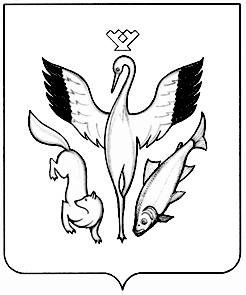 УПРАВЛЕНИЕ ОБРАЗОВАНИЯ АДМИНИСТРАЦИИ МУНИЦИПАЛЬНОГО ОБРАЗОВАНИЯ ШУРЫШКАРСКИЙ РАЙОНПРИКАЗ «27» апреля  2016 г.                       с. Мужи                                         №311 О проведении районного Фестиваля педагогического опыта учителей начальных классов "Моя методическая копилка"В соответствии с приказом управления образования Администрации муниципального образования Шурышкарский район от 05 октября 2015 г №  № 639 «Об организации методической сети в системе образования Шурышкарского района в 2015-2016 учебном году», планом работы управления образования Администрации муниципального образования Шурышкарский район, с целью активизации работы учителей начальных классов образовательных учреждений Шурышкарского района; выявления, обобщения и распространения лучшего педагогического опыта работы; формирования информационного банка методических материалов  по организации образовательного процессап р и к а з ы в а ю:1. Провести районный Фестиваль педагогического опыта учителей начальных классов "Моя методическая копилка" (далее Фестиваль) с 28.04.2016 г. по 07.05.2016 г.2. Назначить куратором Фестиваля начальника аналитико-методического центра качества образования Е.В.Дропка.3. Назначить ответственным за подготовку плана Фестиваля, методических материалов, обобщения педагогического опыта участников Фестиваля руководителя районного методического объединения учителей начальных классов С.Р.Ануфриеву, учителя начальных классов МОУ «Социокультурный центр с. Лопхари».4. Начальнику аналитико-методического центра качества образования Е.В.Дропка:4.1. Подготовить проект приказа об итогах проведения Фестиваля.Срок: до 17.05.2016 г.4.2. Обеспечить освещение проведения Фестиваля, его итогов в средствах массовой информации, а также на официальном сайте управления образования - www.uomuzhi.ru.Срок: до 17.05.2016 г.5. Руководителям образовательных учреждений:5.1. Ознакомить с данным приказом педагогические коллективы образовательных учреждений.5.2. Обеспечить участие  педагогов образовательных учреждений в Фестивале.5.3. Направить методические материалы на электронный адрес svetlana_anufrie@bk.ruСрок: до 07.05.2016 г.6. Контроль исполнения настоящего приказа оставляю за собой.И.о. начальника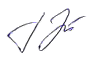 управления образования                                 Г.В.УтробинаОзнакомлены:начальник  АМЦКО					Е.В.Дропка	«___» апреля 2016 г.Отправлено: ОУ – 9 Приложение 1Положениео районном Фестивале педагогического опыта учителей начальных классов "Моя методическая копилка"       Самообразование учителя - необходимое условие профессиональной деятельности педагога. Общество всегда предъявляло к педагогу самые высокие требования. Учитель сам должен учиться постоянно, ведь чтобы учить других, нужно знать больше, чем все остальные.        В целях совершенствования образовательного процесса на основе современного опыта работы Управлением образования Администрации Шурышкарского района проводится районный Фестиваль педагогического опыта учителей начальных классов «Моя методическая копилка» (далее – Фестиваль).1. Цели и задачи Фестиваля.1.1.        Активизация работы учителей начальных классов образовательных учреждений Шурышкарского района;1.2.        Выявление, обобщение и распространение лучшего педагогического опыта работы;1.3.        Формирование информационного банка методических материалов  по организации образовательного процесса.2. Участники Фестиваля.2.1. К участию в Фестивале приглашаются учителя начальных классов, учителя-предметники, работающие с учащимися начальных классов,  методисты.2.2. В Фестивале могут принять участие коллективы и отдельные авторы.3. Организаторы.3.1. Общее руководство Фестивалем осуществляют методисты АМЦКО УО Администрации Шурышкарский район, руководитель районного методического объединения учителей начальных классов Ануфриева С.Р. 4. Организация и проведение Фестиваля.4.1. Фестиваль действует с 28.04.2016 г. по 07.05.2016 г.4.2. На Фестиваль предоставляются следующие методические материалы: методические пособия, разработки, рекомендации, сценарии, программы мероприятий, мастер-классы.4.3. Материалы предоставляются в  электронном виде, шрифт «Times New Roman», 14 pt, формат: А4, поля: слева – 3 см, сверху, снизу – 2 см, справа – 1,5см, межстрочный  интервал – 1.4.4. Материалы отправляются на электронный адрес: svetlana_anufrie@bk.ru        Если материалы ранее публиковались,  участвовали в других конкурсах, фестивалях необходимо указать, где и когда.5. Критерии отбора Фестивальных работ.5.1. Материалы должны быть авторскими.5.2. Новизна и актуальность предоставляемых материалов.5.3. Педагогическая    целесообразность    выбора    содержания,  формы работы.5.4. Учет национально-региональных особенностей.5.5. Творческий подход к разрабатываемой теме.5.6. Результативность.       Возможность использования фестивальных материалов в образовательных организациях.6. Подведение итогов Фестиваля.6.1. По итогам Фестиваля будет определен Победитель и Лауреаты.
6.2.      Подведение итогов – 12.05.2016 г.Приглашение к участию в Фестивале педагогического опыта учителей начальных классов «Моя педагогическая копилка».Уважаемые педагоги!       Каждый из вас, безусловно, имеет свои методические секреты. Это - интересные технологии, приемы, используемые на уроках; способы повышения у обучающихся интереса к предмету, авторские правила запоминания правил, дат; оригинальная организация начала учебного занятия, необычные домашние задания; техника организации этапов самооценки, рефлексии, многие другие методы и формы, которые Вы применяете в своей педагогической  практике.       Приглашаем принять участие в Фестивале педагогического опыта учителей начальных классов «Моя педагогическая копилка».Условия участия в Положении о районном Фестивале.Ждем ваши работы!